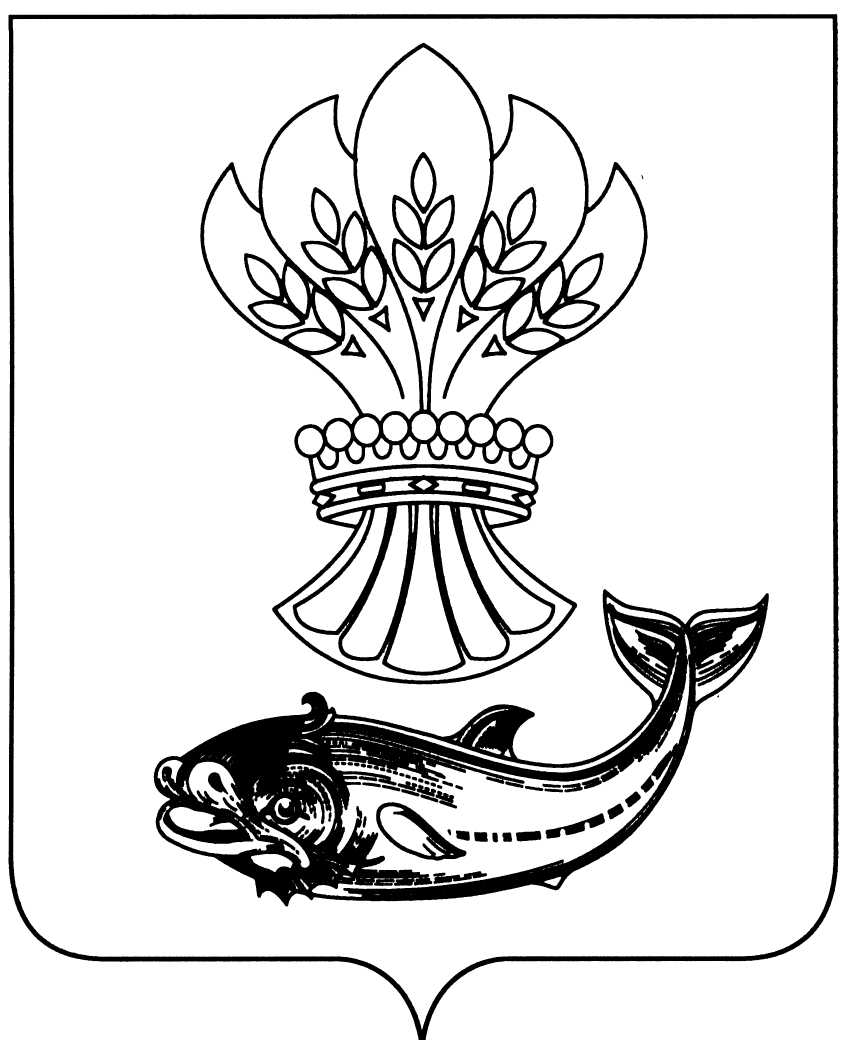 АДМИНИСТРАЦИЯПАНИНСКОГО  МУНИЦИПАЛЬНОГО  РАЙОНАВОРОНЕЖСКОЙ  ОБЛАСТИПОСТАНОВЛЕНИЕот  11.03.2022     №  100р.п. Панино           В соответствии с Бюджетным кодексом Российской Федерации, постановлением администрации Панинского муниципального района Воронежской области от 05.04.2019 № 120 «Об утверждении порядка принятия решений по разработке, реализации и оценке эффективности муниципальных программ Панинского муниципального района Воронежской области» (в редакции постановления администрации Панинского муниципального района Воронежской области  от 27.12.2019 № 632), в  целях повышения эффективности исполнения муниципальной программы «Муниципальное управление и гражданское общество» Панинского муниципального района Воронежской области администрация Панинского  муниципального  района  Воронежской области    п о с т а н о в л я е т:1. Утвердить прилагаемые изменения, которые вносятся в постановление администрации Панинского муниципального района Воронежской области  от 15.10.2019 № 403 «Об утверждении муниципальной  программы  Панинского муниципального района Воронежской области «Муниципальное управление и гражданское общество» (в редакции постановления администрации Панинского  муниципального района Воронежской области  от 22.02.2022 № 71). 2.  Настоящее постановление вступает в силу со дня его официального опубликования в официальном периодическом печатном издании Панинского муниципального района Воронежской области «Панинский муниципальный вестник».3. Контроль за исполнением  настоящего   постановления     возложить на заместителя главы администрации Панинского муниципального района Воронежской области – начальника отдела по управлению муниципальным имуществом и экономическому развитию  Сафонову О.В.Глава Панинского муниципального района                                                   Н.В. ЩегловУТВЕРЖДЕНЫ  постановлением администрацииПанинского муниципального района Воронежской области от11.03.2022 № 100Изменения,которые вносятся в постановление администрацииПанинского муниципального района Воронежской областиот 15.10.2019 № 403 (в редакции постановления  администрацииПанинского муниципального района Воронежской области  от 22.02.2022 № 71)1. Строку «Объемы и источники финансирования муниципальной программы (в действующих ценах каждого года реализации муниципальной программы)» паспорта муниципальной программы «Муниципальное управление и гражданское общество» изложить в следующей редакции: «Объем финансового обеспечения программы – 322611,45  тыс.рублей, в том числе: федеральный бюджет-  472,50 тыс. рублей, областной бюджет- 11806,30 тыс. рублей, бюджет муниципального района- 310332,65  тыс. рублей.»2. В паспорте подпрограммы 4 «Охрана окружающей среды» раздела 6  муниципальной  программы,  строку «Объемы и источники финансирования подпрограммы (в действующих ценах каждого года реализации подпрограммы)» изложить в следующей редакции: «Объем финансового обеспечения подпрограммы – 9170,15  тыс. рублей, в том числе: федеральный бюджет-  0,00 тыс. рублей, областной бюджет- 9000,0 тыс. рублей, бюджет муниципального района- 170,15 тыс. рублей.»3. Приложение № 1 «Финансовое обеспечение  и прогнозная (справочная) оценка расходов федерального, областного и местных бюджетов, бюджетов внебюджетных фондов, юридических и физических лиц на реализацию муниципальной программы «Муниципальное управление и гражданское общество»  Панинского муниципального района Воронежской области» к муниципальной программе изложить в новой редакции согласно приложению № 1 к настоящему постановлению.4.  Приложение № 1.4 «Финансовое обеспечение  и прогнозная (справочная) оценка расходов федерального, областного и местных бюджетов, бюджетов внебюджетных фондов, юридических и физических лиц                      на реализацию подпрограммы №4  «Охрана окружающей среды» муниципальной программы «Муниципальное управление и гражданское общество»  Панинского муниципального района Воронежской области» к муниципальной программе изложить в новой редакции согласно приложению № 2 к настоящему постановлению.5. Приложение 2 «Расходы местного бюджета на реализацию   муниципальной программы «Муниципальное управление и гражданское общество» Панинского  муниципального района Воронежской области» к муниципальной программе изложить в новой редакции согласно приложению № 3 к настоящему постановлению.О внесении изменений в постановление администрацииПанинского муниципального районаВоронежской области от 15.10.2019 № 403   «Об утверждении муниципальной программы  Панинского муниципального района Воронежской области«Муниципальное управление и гражданское общество» (в редакции постановления  администрации Панинского муниципального района Воронежской области  от 22.02.2022 № 71)Приложение № 1 к постановлению администрации Панинского муниципального района Воронежской области от11.03.2022 №100Приложение № 1 к постановлению администрации Панинского муниципального района Воронежской области от11.03.2022 №100Приложение № 1 к постановлению администрации Панинского муниципального района Воронежской области от11.03.2022 №100Приложение № 1 к постановлению администрации Панинского муниципального района Воронежской области от11.03.2022 №100ПРИЛОЖЕНИЕ № 1ПРИЛОЖЕНИЕ № 1ПРИЛОЖЕНИЕ № 1ПРИЛОЖЕНИЕ № 1ПРИЛОЖЕНИЕ № 1ПРИЛОЖЕНИЕ № 1ПРИЛОЖЕНИЕ № 1ПРИЛОЖЕНИЕ № 1ПРИЛОЖЕНИЕ № 1ПРИЛОЖЕНИЕ № 1Финансовое обеспечение и прогнозная (справочная) оценка расходов федерального, областного и местных бюджетов, бюджетов внебюджетных фондов, юридических и физических лиц на реализацию муниципальной программы "Муниципальное управление и гражданское общество" Панинского муниципального района Воронежской областиФинансовое обеспечение и прогнозная (справочная) оценка расходов федерального, областного и местных бюджетов, бюджетов внебюджетных фондов, юридических и физических лиц на реализацию муниципальной программы "Муниципальное управление и гражданское общество" Панинского муниципального района Воронежской областиФинансовое обеспечение и прогнозная (справочная) оценка расходов федерального, областного и местных бюджетов, бюджетов внебюджетных фондов, юридических и физических лиц на реализацию муниципальной программы "Муниципальное управление и гражданское общество" Панинского муниципального района Воронежской областиФинансовое обеспечение и прогнозная (справочная) оценка расходов федерального, областного и местных бюджетов, бюджетов внебюджетных фондов, юридических и физических лиц на реализацию муниципальной программы "Муниципальное управление и гражданское общество" Панинского муниципального района Воронежской областиФинансовое обеспечение и прогнозная (справочная) оценка расходов федерального, областного и местных бюджетов, бюджетов внебюджетных фондов, юридических и физических лиц на реализацию муниципальной программы "Муниципальное управление и гражданское общество" Панинского муниципального района Воронежской областиФинансовое обеспечение и прогнозная (справочная) оценка расходов федерального, областного и местных бюджетов, бюджетов внебюджетных фондов, юридических и физических лиц на реализацию муниципальной программы "Муниципальное управление и гражданское общество" Панинского муниципального района Воронежской областиФинансовое обеспечение и прогнозная (справочная) оценка расходов федерального, областного и местных бюджетов, бюджетов внебюджетных фондов, юридических и физических лиц на реализацию муниципальной программы "Муниципальное управление и гражданское общество" Панинского муниципального района Воронежской областиФинансовое обеспечение и прогнозная (справочная) оценка расходов федерального, областного и местных бюджетов, бюджетов внебюджетных фондов, юридических и физических лиц на реализацию муниципальной программы "Муниципальное управление и гражданское общество" Панинского муниципального района Воронежской областиФинансовое обеспечение и прогнозная (справочная) оценка расходов федерального, областного и местных бюджетов, бюджетов внебюджетных фондов, юридических и физических лиц на реализацию муниципальной программы "Муниципальное управление и гражданское общество" Панинского муниципального района Воронежской областиФинансовое обеспечение и прогнозная (справочная) оценка расходов федерального, областного и местных бюджетов, бюджетов внебюджетных фондов, юридических и физических лиц на реализацию муниципальной программы "Муниципальное управление и гражданское общество" Панинского муниципального района Воронежской областиСтатусНаименование муниципальной программы, подпрограммы, основного мероприятия, мероприятияИсточники ресурсного обеспеченияОценка расходов всего, в том числе по годам реализации муниципальной программы, тыс.рублей.Оценка расходов всего, в том числе по годам реализации муниципальной программы, тыс.рублей.Оценка расходов всего, в том числе по годам реализации муниципальной программы, тыс.рублей.Оценка расходов всего, в том числе по годам реализации муниципальной программы, тыс.рублей.Оценка расходов всего, в том числе по годам реализации муниципальной программы, тыс.рублей.Оценка расходов всего, в том числе по годам реализации муниципальной программы, тыс.рублей.Оценка расходов всего, в том числе по годам реализации муниципальной программы, тыс.рублей.СтатусНаименование муниципальной программы, подпрограммы, основного мероприятия, мероприятияИсточники ресурсного обеспеченияВсего20202021202220232024202512345678910Муниципальная программаМуниципальное управление и гражданское общество Всего, в том числе:322611,4544536,9045737,9069996,9553222,9054558,4054558,40Муниципальная программаМуниципальное управление и гражданское общество Федеральный бюджет472,500,00362,90109,600,000,000,00Муниципальная программаМуниципальное управление и гражданское общество Областной бюджет11806,302137,004624,504636,20136,20136,20136,20Муниципальная программаМуниципальное управление и гражданское общество Местный бюджет310332,6542399,9040750,5065251,1553086,7054422,2054422,20Муниципальная программаМуниципальное управление и гражданское общество Внебюджетные фонды0,000,000,000,000,000,000,00в том числе:Подпрограмма №1Обеспечение реализации муниципальной программыВсего, в том числе:272424,2037073,1035287,1053624,9048074,7049182,2049182,20Подпрограмма №1Обеспечение реализации муниципальной программыФедеральный бюджет0,000,000,000,000,000,000,00Подпрограмма №1Обеспечение реализации муниципальной программыОбластной бюджет0,000,000,000,000,000,000,00Подпрограмма №1Обеспечение реализации муниципальной программыМестный бюджет272424,2037073,1035287,1053624,9048074,7049182,2049182,20Подпрограмма №1Обеспечение реализации муниципальной программыВнебюджетные фонды0,000,000,000,000,000,000,00Подпрограмма №2 Содействие развитию муниципальных образований и местного самоуправления Всего, в том числе:11222,402838,001188,406712,40161,20161,20161,20Подпрограмма №2 Содействие развитию муниципальных образований и местного самоуправления Федеральный бюджет472,500,00362,90109,600,000,000,00Подпрограмма №2 Содействие развитию муниципальных образований и местного самоуправления Областной бюджет2806,302137,00124,50136,20136,20136,20136,20Подпрограмма №2 Содействие развитию муниципальных образований и местного самоуправления Местный бюджет7943,60701,00701,006466,6025,0025,0025,00Подпрограмма №2 Содействие развитию муниципальных образований и местного самоуправления Внебюджетные фонды0,000,000,000,000,000,000,00Подпрограмма №3 «Развитие СО НКО, системы ТОС и развитие гражданского общества»Всего, в том числе:29794,704625,804712,305084,604972,005200,005200,00Подпрограмма №3 «Развитие СО НКО, системы ТОС и развитие гражданского общества»Федеральный бюджет0,000,000,000,000,000,000,00Подпрограмма №3 «Развитие СО НКО, системы ТОС и развитие гражданского общества»Областной бюджет0,000,000,000,000,000,000,00Подпрограмма №3 «Развитие СО НКО, системы ТОС и развитие гражданского общества»Местный бюджет29794,704625,804712,305084,604972,005200,005200,00Подпрограмма №3 «Развитие СО НКО, системы ТОС и развитие гражданского общества»Внебюджетные фонды0,000,000,000,000,000,000,00Подпрограмма №4 «Охрана окружающей среды»Всего, в том числе:9170,150,004550,104575,0515,0015,0015,00Подпрограмма №4 «Охрана окружающей среды»Федеральный бюджет0,000,000,000,000,000,000,00Подпрограмма №4 «Охрана окружающей среды»Областной бюджет9000,000,004500,004500,000,000,000,00Подпрограмма №4 «Охрана окружающей среды»Местный бюджет170,150,0050,1075,0515,0015,0015,00Подпрограмма №4 «Охрана окружающей среды»Внебюджетные фонды0,000,000,000,000,000,000,00Приложение № 2 к постановлению администрации Панинского муниципального района Воронежской области от 11.03.2022 №100Приложение № 2 к постановлению администрации Панинского муниципального района Воронежской области от 11.03.2022 №100Приложение № 2 к постановлению администрации Панинского муниципального района Воронежской области от 11.03.2022 №100Приложение № 2 к постановлению администрации Панинского муниципального района Воронежской области от 11.03.2022 №100Приложение № 2 к постановлению администрации Панинского муниципального района Воронежской области от 11.03.2022 №100Приложение № 1.4Приложение № 1.4Приложение № 1.4Приложение № 1.4Приложение № 1.4Приложение № 1.4Приложение № 1.4Приложение № 1.4Приложение № 1.4Приложение № 1.4Финансовое обеспечение и прогнозная (справочная) оценка расходов федерального, областного и местных бюджетов, бюджетов внебюджетных фондов, юридических и физических лиц на реализацию подпрограммы «Охрана окружающей среды» муниципальной программы "Муниципальное управление и гражданское общество" Панинского муниципального района Воронежской областиФинансовое обеспечение и прогнозная (справочная) оценка расходов федерального, областного и местных бюджетов, бюджетов внебюджетных фондов, юридических и физических лиц на реализацию подпрограммы «Охрана окружающей среды» муниципальной программы "Муниципальное управление и гражданское общество" Панинского муниципального района Воронежской областиФинансовое обеспечение и прогнозная (справочная) оценка расходов федерального, областного и местных бюджетов, бюджетов внебюджетных фондов, юридических и физических лиц на реализацию подпрограммы «Охрана окружающей среды» муниципальной программы "Муниципальное управление и гражданское общество" Панинского муниципального района Воронежской областиФинансовое обеспечение и прогнозная (справочная) оценка расходов федерального, областного и местных бюджетов, бюджетов внебюджетных фондов, юридических и физических лиц на реализацию подпрограммы «Охрана окружающей среды» муниципальной программы "Муниципальное управление и гражданское общество" Панинского муниципального района Воронежской областиФинансовое обеспечение и прогнозная (справочная) оценка расходов федерального, областного и местных бюджетов, бюджетов внебюджетных фондов, юридических и физических лиц на реализацию подпрограммы «Охрана окружающей среды» муниципальной программы "Муниципальное управление и гражданское общество" Панинского муниципального района Воронежской областиФинансовое обеспечение и прогнозная (справочная) оценка расходов федерального, областного и местных бюджетов, бюджетов внебюджетных фондов, юридических и физических лиц на реализацию подпрограммы «Охрана окружающей среды» муниципальной программы "Муниципальное управление и гражданское общество" Панинского муниципального района Воронежской областиФинансовое обеспечение и прогнозная (справочная) оценка расходов федерального, областного и местных бюджетов, бюджетов внебюджетных фондов, юридических и физических лиц на реализацию подпрограммы «Охрана окружающей среды» муниципальной программы "Муниципальное управление и гражданское общество" Панинского муниципального района Воронежской областиФинансовое обеспечение и прогнозная (справочная) оценка расходов федерального, областного и местных бюджетов, бюджетов внебюджетных фондов, юридических и физических лиц на реализацию подпрограммы «Охрана окружающей среды» муниципальной программы "Муниципальное управление и гражданское общество" Панинского муниципального района Воронежской областиФинансовое обеспечение и прогнозная (справочная) оценка расходов федерального, областного и местных бюджетов, бюджетов внебюджетных фондов, юридических и физических лиц на реализацию подпрограммы «Охрана окружающей среды» муниципальной программы "Муниципальное управление и гражданское общество" Панинского муниципального района Воронежской областиФинансовое обеспечение и прогнозная (справочная) оценка расходов федерального, областного и местных бюджетов, бюджетов внебюджетных фондов, юридических и физических лиц на реализацию подпрограммы «Охрана окружающей среды» муниципальной программы "Муниципальное управление и гражданское общество" Панинского муниципального района Воронежской областиСтатусНаименование муниципальной программы, подпрограммы, основного мероприятия, мероприятияИсточники ресурсного обеспеченияОценка расходов всего, в том числе по годам реализации муниципальной программы, тыс.рублей.Оценка расходов всего, в том числе по годам реализации муниципальной программы, тыс.рублей.Оценка расходов всего, в том числе по годам реализации муниципальной программы, тыс.рублей.Оценка расходов всего, в том числе по годам реализации муниципальной программы, тыс.рублей.Оценка расходов всего, в том числе по годам реализации муниципальной программы, тыс.рублей.Оценка расходов всего, в том числе по годам реализации муниципальной программы, тыс.рублей.Оценка расходов всего, в том числе по годам реализации муниципальной программы, тыс.рублей.СтатусНаименование муниципальной программы, подпрограммы, основного мероприятия, мероприятияИсточники ресурсного обеспеченияВсего20202021202220232024202512345678910Подпрограмма №4 «Охрана окружающей среды»Всего, в том числе:9170,20,04550,14575,0515,015,015,0Подпрограмма №4 «Охрана окружающей среды»Федеральный бюджет0,00,00,00,00,00,00,0Подпрограмма №4 «Охрана окружающей среды»Областной бюджет9000,00,04500,04500,00,00,00,0Подпрограмма №4 «Охрана окружающей среды»Местный бюджет170,20,050,175,0515,015,015,0Подпрограмма №4 «Охрана окружающей среды»Внебюджетные фонды0,00,00,00,00,00,00,0Основное мероприятие 1Регулирование качества окружающей средыВсего, в том числе:9120,20,04550,14555,15,05,05,0Основное мероприятие 1Регулирование качества окружающей средыФедеральный бюджет0,00,00,00,00,00,00,0Основное мероприятие 1Регулирование качества окружающей средыОбластной бюджет9000,00,04500,04500,00,00,00,0Основное мероприятие 1Регулирование качества окружающей средыМестный бюджет120,20,050,155,05,05,05,0Основное мероприятие 1Регулирование качества окружающей средыВнебюджетные фонды0,00,00,00,00,00,00,0Мероприятие 1Строительство межмуниципального экологического 
отходоперерабатывающего комплекса на территории Панинского 
муниципального районаВсего, в том числе:20,00,00,05,05,05,05,0Мероприятие 1Строительство межмуниципального экологического 
отходоперерабатывающего комплекса на территории Панинского 
муниципального районаФедеральный бюджет0,00,00,00,00,00,00,0Мероприятие 1Строительство межмуниципального экологического 
отходоперерабатывающего комплекса на территории Панинского 
муниципального районаОбластной бюджет0,00,00,00,00,00,00,0Мероприятие 1Строительство межмуниципального экологического 
отходоперерабатывающего комплекса на территории Панинского 
муниципального районаМестный бюджет20,00,00,05,05,05,05,0Мероприятие 1Строительство межмуниципального экологического 
отходоперерабатывающего комплекса на территории Панинского 
муниципального районаВнебюджетные фонды0,00,00,00,00,00,00,0Мероприятие 2 Оформление документов для постановки на учет 
гидротехнических сооружений в качестве бесхозяйныхВсего, в том числе:0,00,00,00,00,00,00,0Мероприятие 2 Оформление документов для постановки на учет 
гидротехнических сооружений в качестве бесхозяйныхФедеральный бюджет0,00,00,00,00,00,00,0Мероприятие 2 Оформление документов для постановки на учет 
гидротехнических сооружений в качестве бесхозяйныхОбластной бюджет0,00,00,00,00,00,00,0Мероприятие 2 Оформление документов для постановки на учет 
гидротехнических сооружений в качестве бесхозяйныхМестный бюджет0,00,00,00,00,00,00,0Мероприятие 2 Оформление документов для постановки на учет 
гидротехнических сооружений в качестве бесхозяйныхВнебюджетные фонды0,00,00,00,00,00,00,0Мероприятие 3Разработка проектно-сметной документации и капитальный 
ремонт гидротехнических сооружений, находящихся в 
муниципальной собственностиВсего, в том числе:0,00,00,00,00,00,00,0Мероприятие 3Разработка проектно-сметной документации и капитальный 
ремонт гидротехнических сооружений, находящихся в 
муниципальной собственностиФедеральный бюджет0,00,00,00,00,00,00,0Мероприятие 3Разработка проектно-сметной документации и капитальный 
ремонт гидротехнических сооружений, находящихся в 
муниципальной собственностиОбластной бюджет0,00,00,00,00,00,00,0Мероприятие 3Разработка проектно-сметной документации и капитальный 
ремонт гидротехнических сооружений, находящихся в 
муниципальной собственностиМестный бюджет0,00,00,00,00,00,00,0Мероприятие 3Разработка проектно-сметной документации и капитальный 
ремонт гидротехнических сооружений, находящихся в 
муниципальной собственностиВнебюджетные фонды0,00,00,00,00,00,00,0Мероприятие 4Разработка проектной документации по рекультивации несанкционированных свалок на территории Панинского муниципального районаВсего, в том числе:9100,20,04550,14550,10,00,00,0Мероприятие 4Разработка проектной документации по рекультивации несанкционированных свалок на территории Панинского муниципального районаФедеральный бюджет0,00,00,00,00,00,00,0Мероприятие 4Разработка проектной документации по рекультивации несанкционированных свалок на территории Панинского муниципального районаОбластной бюджет9000,00,04500,04500,00,00,00,0Мероприятие 4Разработка проектной документации по рекультивации несанкционированных свалок на территории Панинского муниципального районаМестный бюджет100,20,050,150,050,00,00,0Мероприятие 4Разработка проектной документации по рекультивации несанкционированных свалок на территории Панинского муниципального районаВнебюджетные фонды0,00,00,00,00,00,00,0Мероприятие 5Рекультивация несанкционированных свалок на территории Панинского муниципального районаВсего, в том числе:0,00,00,00,00,00,00,0Мероприятие 5Рекультивация несанкционированных свалок на территории Панинского муниципального районаФедеральный бюджет0,00,00,00,00,00,00,0Мероприятие 5Рекультивация несанкционированных свалок на территории Панинского муниципального районаОбластной бюджет0,00,00,00,00,00,00,0Мероприятие 5Рекультивация несанкционированных свалок на территории Панинского муниципального районаМестный бюджет0,00,00,00,00,00,00,0Мероприятие 5Рекультивация несанкционированных свалок на территории Панинского муниципального районаВнебюджетные фонды0,00,00,00,00,00,00,0Основное мероприятие 2Биологическое разнообразиеВсего, в том числе:50,00,00,020,010,010,010,0Основное мероприятие 2Биологическое разнообразиеФедеральный бюджет0,00,00,00,00,00,00,0Основное мероприятие 2Биологическое разнообразиеОбластной бюджет0,00,00,00,00,00,00,0Основное мероприятие 2Биологическое разнообразиеМестный бюджет50,00,00,020,010,010,010,0Основное мероприятие 2Биологическое разнообразиеВнебюджетные фонды0,00,00,00,00,00,00,0Мероприятие 1Проведение акций, мероприятий, в том числе, в школах, в связи с 
ежегодным всемирным днем окружающей среды (5 июня).Всего, в том числе:25,00,00,010,05,05,05,0Мероприятие 1Проведение акций, мероприятий, в том числе, в школах, в связи с 
ежегодным всемирным днем окружающей среды (5 июня).Федеральный бюджет0,00,00,00,00,00,00,0Мероприятие 1Проведение акций, мероприятий, в том числе, в школах, в связи с 
ежегодным всемирным днем окружающей среды (5 июня).Областной бюджет0,00,00,00,00,00,00,0Мероприятие 1Проведение акций, мероприятий, в том числе, в школах, в связи с 
ежегодным всемирным днем окружающей среды (5 июня).Местный бюджет25,00,00,010,05,05,05,0Мероприятие 1Проведение акций, мероприятий, в том числе, в школах, в связи с 
ежегодным всемирным днем окружающей среды (5 июня).Внебюджетные фонды0,00,00,00,00,00,00,0Мероприятие 2Очистка от мусора береговой полосы водных объектов 
рыбохозяйственного значения в местах наиболее часто посещаемых 
отдыхающими.Всего, в том числе:250010555Мероприятие 2Очистка от мусора береговой полосы водных объектов 
рыбохозяйственного значения в местах наиболее часто посещаемых 
отдыхающими.Федеральный бюджет00,00,00,00,00,00,0Мероприятие 2Очистка от мусора береговой полосы водных объектов 
рыбохозяйственного значения в местах наиболее часто посещаемых 
отдыхающими.Областной бюджет00,00,00,00,00,00,0Мероприятие 2Очистка от мусора береговой полосы водных объектов 
рыбохозяйственного значения в местах наиболее часто посещаемых 
отдыхающими.Местный бюджет250,00,010,05,05,05,0Мероприятие 2Очистка от мусора береговой полосы водных объектов 
рыбохозяйственного значения в местах наиболее часто посещаемых 
отдыхающими.Внебюджетные фонды00,00,00,00,00,00,0Приложение № 3 к постановлению администрации Панинского муниципального района Воронежской области от 11.03.2022 № 100Приложение № 3 к постановлению администрации Панинского муниципального района Воронежской области от 11.03.2022 № 100Приложение № 3 к постановлению администрации Панинского муниципального района Воронежской области от 11.03.2022 № 100Приложение № 3 к постановлению администрации Панинского муниципального района Воронежской области от 11.03.2022 № 100Приложение № 3 к постановлению администрации Панинского муниципального района Воронежской области от 11.03.2022 № 100Приложение № 2Приложение № 2Приложение № 2Приложение № 2Приложение № 2Приложение № 2Приложение № 2Приложение № 2Приложение № 2Приложение № 2Расходы местного бюджета на реализацию муниципальной программы Панинского муниципального района Воронежской области "Муниципальное управление и гражданское общество"        Расходы местного бюджета на реализацию муниципальной программы Панинского муниципального района Воронежской области "Муниципальное управление и гражданское общество"        Расходы местного бюджета на реализацию муниципальной программы Панинского муниципального района Воронежской области "Муниципальное управление и гражданское общество"        Расходы местного бюджета на реализацию муниципальной программы Панинского муниципального района Воронежской области "Муниципальное управление и гражданское общество"        Расходы местного бюджета на реализацию муниципальной программы Панинского муниципального района Воронежской области "Муниципальное управление и гражданское общество"        Расходы местного бюджета на реализацию муниципальной программы Панинского муниципального района Воронежской области "Муниципальное управление и гражданское общество"        Расходы местного бюджета на реализацию муниципальной программы Панинского муниципального района Воронежской области "Муниципальное управление и гражданское общество"        Расходы местного бюджета на реализацию муниципальной программы Панинского муниципального района Воронежской области "Муниципальное управление и гражданское общество"        Расходы местного бюджета на реализацию муниципальной программы Панинского муниципального района Воронежской области "Муниципальное управление и гражданское общество"        Расходы местного бюджета на реализацию муниципальной программы Панинского муниципального района Воронежской области "Муниципальное управление и гражданское общество"        СтатусНаименование муниципальной программы, подпрограммы, основного мероприятия Наименование ответственного исполнителя, исполнителя - главного распорядителя средств местного бюджета (далее - ГРБС)Расходы местного бюджета по годам реализации муниципальной программы, тыс. руб.Расходы местного бюджета по годам реализации муниципальной программы, тыс. руб.Расходы местного бюджета по годам реализации муниципальной программы, тыс. руб.Расходы местного бюджета по годам реализации муниципальной программы, тыс. руб.Расходы местного бюджета по годам реализации муниципальной программы, тыс. руб.Расходы местного бюджета по годам реализации муниципальной программы, тыс. руб.Расходы местного бюджета по годам реализации муниципальной программы, тыс. руб.СтатусНаименование муниципальной программы, подпрограммы, основного мероприятия Наименование ответственного исполнителя, исполнителя - главного распорядителя средств местного бюджета (далее - ГРБС)Всего  20202021202220232024202512345678910Муниципальная программа"Муниципальное управление и гражданское общество"310 332,6542 399,9040 750,5065 251,1553 086,7054 422,2054 422,20Подпрограмма 1"Обеспечение реализации муниципальной программы"Отдел по управлению муниципальным имуществом и экономическому развитию администрации Панинского муниципального района. Исполнитель (ГРБС): Администрация Панинского муниципального района  272 424,2037 073,1035 287,1053 624,9048 074,7049 182,2049 182,20Основное мероприятие 1. Финансовое обеспечение деятельности администрации Панинского муниципального района.Отдел по управлению муниципальным имуществом и экономическому развитию администрации Панинского муниципального района. Исполнитель (ГРБС): Администрация Панинского муниципального района  173 449,7025 113,6023 434,3035 087,2029 336,6030 239,0030 239,00Мероприятие 1Оплата труда и начисления на выплаты по оплате труда главы и аппарата администрации муниципального района.Отдел по управлению муниципальным имуществом и экономическому развитию администрации Панинского муниципального района. Исполнитель (ГРБС): Администрация Панинского муниципального района  108 782,3016 124,0015 930,2018 255,2018 984,9019 744,0019 744,00Мероприятие 2Оплата услугОтдел по управлению муниципальным имуществом и экономическому развитию администрации Панинского муниципального района. Исполнитель (ГРБС): Администрация Панинского муниципального района  49 596,306 552,406 600,209 132,009 021,709 145,009 145,00Мероприятие 3Приобретение основных средствОтдел по управлению муниципальным имуществом и экономическому развитию администрации Панинского муниципального района. Исполнитель (ГРБС): Администрация Панинского муниципального района  9 309,602 001,70377,906 500,00130,00150,00150,00Мероприятие 4Проведение ремонтных услугОтдел по управлению муниципальным имуществом и экономическому развитию администрации Панинского муниципального района. Исполнитель (ГРБС): Администрация Панинского муниципального района  5 761,50435,50526,001 200,001 200,001 200,001 200,00Основное мероприятие 2. Финансовое обеспечение деятельности контрольного органа Совета народных Отдел по управлению муниципальным имуществом и экономическому развитию администрации Панинского муниципального района. Исполнитель (ГРБС): Администрация Панинского муниципального района  5 904,60529,30574,701 142,301 188,101 235,101 235,10Мероприятие 1Оплата труда.Отдел по управлению муниципальным имуществом и экономическому развитию администрации Панинского муниципального района. Исполнитель (ГРБС): Администрация Панинского муниципального района  5 847,60508,60568,101 135,101 180,601 227,601 227,60Мероприятие 2Оплата прочих работ и услугОтдел по управлению муниципальным имуществом и экономическому развитию администрации Панинского муниципального района. Исполнитель (ГРБС): Администрация Панинского муниципального района  57,0020,706,607,207,507,507,50Основное мероприятие 3. Финансовое обеспечение деятельности МКУ Панинский «ЦООДОМС».Отдел по управлению муниципальным имуществом и экономическому развитию администрации Панинского муниципального района. Исполнитель (ГРБС): Администрация Панинского муниципального района  92 833,2011 430,2011 241,4017 345,4017 500,0017 658,1017 658,10Мероприятие 1  Оплата труда с начислениями.Отдел по управлению муниципальным имуществом и экономическому развитию администрации Панинского муниципального района. Исполнитель (ГРБС): Администрация Панинского муниципального района  83 603,1010 750,9010 027,1015 511,9015 666,0015 823,6015 823,60Мероприятие 2Прочие расходы.Отдел по управлению муниципальным имуществом и экономическому развитию администрации Панинского муниципального района. Исполнитель (ГРБС): Администрация Панинского муниципального района  9 230,10679,301 214,301 833,501 834,001 834,501 834,50Основное мероприятие 4. Защита объектов информатизацииОтдел по управлению муниципальным имуществом и экономическому развитию администрации Панинского муниципального района. Исполнитель (ГРБС): Администрация Панинского муниципального района  236,700,0036,7050,0050,0050,0050,00Мероприятие 1Аттестация автоматизированного рабочего места и ежегодный контроль эффективности мер защиты объектов информатизацииОтдел по управлению муниципальным имуществом и экономическому развитию администрации Панинского муниципального района. Исполнитель (ГРБС): Администрация Панинского муниципального района  236,700,0036,7050,0050,0050,0050,00Мероприятие 2Мобилизационная подготовка, проведение занятий, тренировка и обучение персонала.
Отдел по управлению муниципальным имуществом и экономическому развитию администрации Панинского муниципального района. Исполнитель (ГРБС): Администрация Панинского муниципального района  0,000,000,000,000,000,000,00Подпрограмма 2«Содействие развитию муниципальных образований и местного самоуправления» Отдел по управлению муниципальным имуществом и экономическому развитию администрации Панинского муниципального района. Исполнитель (ГРБС): Администрация Панинского муниципального района  7 943,60701,00701,006 466,6025,0025,0025,00Основное мероприятие 1. Реализация муниципальной политики в сфере социально-экономического развития муниципальных образований. Отдел по управлению муниципальным имуществом и экономическому развитию администрации Панинского муниципального района. Исполнитель (ГРБС): Администрация Панинского муниципального района  7 943,60701,00701,006 466,6025,0025,0025,00Мероприятие 1Ежегодные членские взносы в ассоциацию «Советов муниципальных образований». Отдел по управлению муниципальным имуществом и экономическому развитию администрации Панинского муниципального района. Исполнитель (ГРБС): Администрация Панинского муниципального района  150,0025,0025,0025,0025,0025,0025,00Мероприятие 2Передача полномочий поселений в сфере архитектуры и градостроительной деятельности Отдел по управлению муниципальным имуществом и экономическому развитию администрации Панинского муниципального района. Исполнитель (ГРБС): Администрация Панинского муниципального района  52,0012,0012,0028,000,000,000,00Мероприятие 3Осуществление муниципального жилищного контроля. Отдел по управлению муниципальным имуществом и экономическому развитию администрации Панинского муниципального района. Исполнитель (ГРБС): Администрация Панинского муниципального района  8,004,004,000,000,000,000,00Мероприятие 4Передача осуществления части полномочий поселений по выполнению организационно-технических мероприятий, связанных с размещением муниципального заказа,с размещением информации на едином портале бюджетной системы Российской Федерации, по учету и отчетности Отдел по управлению муниципальным имуществом и экономическому развитию администрации Панинского муниципального района. Исполнитель (ГРБС): Администрация Панинского муниципального района  7 733,60660,00660,006 413,600,000,000,00Мероприятие 5Проведение Всероссйской переписи населения  Отдел по управлению муниципальным имуществом и экономическому развитию администрации Панинского муниципального района. Исполнитель (ГРБС): Администрация Панинского муниципального района  0,000,000,000,000,000,000,00Мероприятие 6Выполнение других расходных обязательств Отдел по управлению муниципальным имуществом и экономическому развитию администрации Панинского муниципального района. Исполнитель (ГРБС): Администрация Панинского муниципального района  0,000,000,000,000,000,000,00Основное мероприятие 2. Содействие занятости населения.  Отдел по управлению муниципальным имуществом и экономическому развитию администрации Панинского муниципального района. Исполнитель (ГРБС): Администрация Панинского муниципального района  0,000,000,000,000,000,000,00Мероприятие 1Организация проведения оплачиваемых общественных работ. Отдел по управлению муниципальным имуществом и экономическому развитию администрации Панинского муниципального района. Исполнитель (ГРБС): Администрация Панинского муниципального района  0,000,000,000,000,000,000,00Подпрограмма3«Развитие СО НКО, системы ТОС и гражданского общества» Отдел по управлению муниципальным имуществом и экономическому развитию администрации Панинского муниципального района. Исполнитель (ГРБС): Администрация Панинского муниципального района  29 794,704 625,804 712,305 084,604 972,005 200,005 200,00Основное мероприятие 1. Организация правовой и социальной работы по защите прав и интересов ветеранов и инвалидов войны и труда. Отдел по управлению муниципальным имуществом и экономическому развитию администрации Панинского муниципального района. Исполнитель (ГРБС): Администрация Панинского муниципального района  3 504,50476,50468,50681,50626,00626,00626,00Основное мероприятие 2. Социальная поддержка граждан. Отдел по управлению муниципальным имуществом и экономическому развитию администрации Панинского муниципального района. Исполнитель (ГРБС): Администрация Панинского муниципального района  26 290,204 149,304 243,804 403,104 346,004 574,004 574,00Мероприятие 1Улучшение качества жизни пожилых людей в Панинском муниципальном районе, обеспечение мер социальных гарантий муниципальных служащих в связи с выходом их на пенсию Отдел по управлению муниципальным имуществом и экономическому развитию администрации Панинского муниципального района. Исполнитель (ГРБС): Администрация Панинского муниципального района  25 975,204 009,304 068,804 403,104 346,004 574,004 574,00Мероприятие 2Материальная помощь гражданам, нуждающихся в социальной поддержке Отдел по управлению муниципальным имуществом и экономическому развитию администрации Панинского муниципального района. Исполнитель (ГРБС): Администрация Панинского муниципального района  315,00140,00175,000,000,000,000,00Основное мероприятие 3. Поддержка территориального общественного самоуправления. Отдел по управлению муниципальным имуществом и экономическому развитию администрации Панинского муниципального района. Исполнитель (ГРБС): Администрация Панинского муниципального района  0,000,000,000,000,000,000,00Основное мероприятие 4. Финансовая поддержка СО НКО Отдел по управлению муниципальным имуществом и экономическому развитию администрации Панинского муниципального района. Исполнитель (ГРБС): Администрация Панинского муниципального района  0,000,000,000,000,000,000,00Подпрограмма 4"Охрана окружающей среды" Отдел по управлению муниципальным имуществом и экономическому развитию администрации Панинского муниципального района. Исполнитель (ГРБС): Администрация Панинского муниципального района  170,150,0050,1075,0515,0015,0015,00Основное мероприятие 1. Регулирование качества окружающей среды Отдел по управлению муниципальным имуществом и экономическому развитию администрации Панинского муниципального района. Исполнитель (ГРБС): Администрация Панинского муниципального района  120,15050,155,05555Мероприятие 1Строительство межмуниципального экологического отходоперерабатывающего комплекса на территории Панинского муниципального района Отдел по управлению муниципальным имуществом и экономическому развитию администрации Панинского муниципального района. Исполнитель (ГРБС): Администрация Панинского муниципального района  20,000,000,005555Мероприятие 2Оформление документов для постановки на учет гидротехнических сооружений в качестве бесхозяйных Отдел по управлению муниципальным имуществом и экономическому развитию администрации Панинского муниципального района. Исполнитель (ГРБС): Администрация Панинского муниципального района  0,000,000,000,000,000,000,00Мероприятие 3Разработка проектно-сметной документации и капитальный ремонт гидротехнических сооружений, находящихся в муниципальной собственности. Отдел по управлению муниципальным имуществом и экономическому развитию администрации Панинского муниципального района. Исполнитель (ГРБС): Администрация Панинского муниципального района  0,000,000,000,000,000,000,00Мероприятие 4Разработка проектной документации по рекультивации несанкционированных свалок на территории Панинского муниципального района Отдел по управлению муниципальным имуществом и экономическому развитию администрации Панинского муниципального района. Исполнитель (ГРБС): Администрация Панинского муниципального района  100,150,0050,1050,050,000,000,00Мероприятие 5Рекультивация несанкционированных свалок на территории Панинского муниципального района Отдел по управлению муниципальным имуществом и экономическому развитию администрации Панинского муниципального района. Исполнитель (ГРБС): Администрация Панинского муниципального района  0,000,000,000,000,000,000,00Основное мероприятие 2. Биологическое разнообразие Отдел по управлению муниципальным имуществом и экономическому развитию администрации Панинского муниципального района. Исполнитель (ГРБС): Администрация Панинского муниципального района  50,000020101010Мероприятие 1Проведение акций, мероприятий, в том числе, в школах, в связи с ежегодным всемирным днем окружающей среды (5 июня). Отдел по управлению муниципальным имуществом и экономическому развитию администрации Панинского муниципального района. Исполнитель (ГРБС): Администрация Панинского муниципального района  25,000,000,0010555Мероприятие 2Очистка от мусора береговой полосы водных объектов рыбохозяйственного значения в местах наиболее часто посещаемых отдыхающими. Отдел по управлению муниципальным имуществом и экономическому развитию администрации Панинского муниципального района. Исполнитель (ГРБС): Администрация Панинского муниципального района  25,000,000,0010555